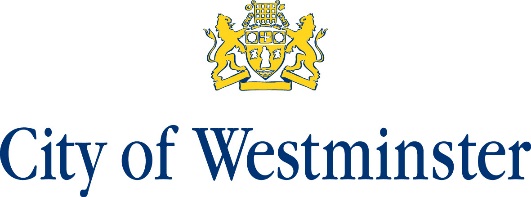 Notice of Poll and Situation of Polling StationsNeighbourhood Plan Referendum for the Soho Neighbourhood AreaA referendum will be held on Thursday 2 September 2021 to decide on the question below:“Do you want Westminster City Council to use the Neighbourhood Plan for Soho to help it decide planning applications in the neighbourhood area?”The hours of poll will be from 7am to 10pm.Applications to vote by emergency proxy at this referendum on the grounds of physical incapacity or for work/service reasons must reach the Electoral Registration Officer at Electoral Services, 14th Floor Westminster City Hall, 64 Victoria Street, London, SW1E 6QP by 5pm on Thursday 2 September. The physical incapacity must have occurred after 5pm on Tuesday 24 August. To apply on the grounds of work/service reasons, the person must have become aware that they cannot go to the polling station in person after 5pm on Tuesday 24 August.The situation of the polling station and description of persons entitled to vote there are as follows:Stuart Love							Dated: 24 August 2021Counting OfficerWestminster City Council 64 Victoria StreetLondonSW1E 6QPSituation of polling stationsDescription of persons entitled to voteSt Anne's Church Hall, 55 Dean Street, London W1D 6AFAll local government electors registered to vote in the neighbourhood areaBusiness Referendum-Persons registered on the business voting register who have not applied to vote by post 